Институт экономики и предпринимательства                 УТВЕРЖДАЮДиректор института экономики и предпринимательства________     Грудзинский А.О.«__» ____________ 201_ г.  ПРОГРАММА  ПРАКТИКИ ознакомительнойНаправление подготовки:09.04.03 «Прикладная информатика» Программа «Интернет технологии в экономике»Квалификация:магистрФорма обучения:очная, очно-заочнаяНижний Новгород  2019 Программа составлена на основании Федерального государственного образовательного стандарта по направлению 09.04.03. – «Прикладная информатика»СОСТАВИТЕЛИ:к.э.н., доцент, доцент Долгова Галина Борисовна                                                                                                   _______________                                                                                                           (подпись)д.э.н., профессор, профессор  Сидоренко Юрий Александрович                                                                                                   _______________                                                                                                           (подпись)Заведующий кафедрой ИТИМЭд.э.н., профессор  ______________________ Ю.В.ТрифоновПрограмма одобрена на заседании кафедры ИТИМЭ  ИЭПот   5 марта   2019  г., протокол  № 81.  Цель практики	Более углубленное освоение общенаучных и профессиональных дисциплин по “Прикладной информатике” на основе приобретения практического опыта и непосредственного знакомства с содержанием и методами разработки разнообразных экономических задач, информационного и программного обеспечения при их реализации на ЭВМ Основным содержанием преддипломной практики являются:1. Изучить и кратко изложить общую характеристику объекта (полное наименование организации; вид деятельности и содержание выполняемых работ, услуг; основные производственно-экономические показатели хозяйственной деятельности, желательно в динамике; укрупненная организационно-функциональная структура управления; перечень и содержание работ основных подразделений); 2. Ознакомиться и изложить назначение и организационную структуру отдела IT, перечислить основные области использования в организации средств вычислительной техники, перечислить основные типы используемых ЭВМ и периферийных устройств; 3. Ознакомиться с нормативно-методической базой и проектной документацией, используемой в сфере информатизации в организации (или выбранном обособленном подразделении); 4. Изложить назначение и перечислить основные подсистемы и комплексы задач, реализуемые в организации (подразделении), описать имеющееся информационное и используемое программное обеспечение, определить состав необходимых сервисов; 5. Описать организационно-экономическую сущность и техпроцесс обработки данных по выбранной для автоматизации задаче, имеющей место в организации (подразделении) в увязке с предполагаемой темой выпускной квалификационной работы (ВКР). 2. Место практики в структуре образовательной программыВид практики:  учебная практика.Тип практики: практика по получению первичных профессиональных умений и навыков. Способ проведения: выездная и стационарная практика.Форма проведения: дискретная.Общая трудоемкость практики составляет: 3 зачетных единицы, 108 часов, 2 недели.Прохождение практики предусматривает:а) Контактную работуКонтроль самостоятельной работы (КСР) - (проведение консультаций по расписанию, прием зачета) – консультации на кафедре один раз в неделю по расписанию (2 часа), прием отчетов по практике – зачёт с оценкой.б) иные формы работы студентов  (2 часа): выполнение индивидуального задания по практике во взаимодействии с руководителем от профильной организации или во взаимодействии с ответственным по практике на кафедре; подготовка отчета по практике.Для прохождения практики необходимы знания, умения и навыки, формируемые предшествующими дисциплинами в процессе обучения на предыдущих курсах.Результатом прохождение практики должно быть получение дополнительных знаний, умений и практических навыков для последующей преддипломной практики и написания выпускной квалификационной работы, а также для применения в будущем в своей профессиональной деятельности.3. Место и сроки проведения  практикиВ соответствии с графиком учебного процесса практика проводится на 1 курсе во 2 семестре на дневном отделении и в 1 семестре на заочном отделении.Практика проводится как правило в профильных организациях по информатизации: франчайзи фирмы «1С», «Парус», управление информатизации и бизнес-центр ННГУ, а также по  договоренности или с учетом места работы магистранта в подразделениях коммерческих и некоммерческих  организаций, предприятий. объединений, различных организационно-правовых форм собственности.4. Перечень планируемых результатов обучения при прохождении практики	Таблица1.5. Содержание практикиТехнологическая карта                         Таблица 26. Форма отчетности	По итогам прохождения  практики обучающийся представляет руководителю практики отчетную документацию - письменный отчет. 	Пакет документов включает:	-письменный отчет,-индивидуальное задание,-совместный рабочий график (план),-предписание,- справка об «антиплагиате»,- отчёт в электронном виде.Формой аттестации по практике является зачет с оценкой. По результатам проверки отчетной документации и защиты отчета выставляется  оценка. После защиты отчета нужно отсканировать (сделать фото) титульный лист с подписями и оценкой и присоединить его к файлу отчета, а также предписание который также сдаются на кафедру. Студент самостоятельно вводит информацию в электронное портфолио на портале.7. Учебно-методическое и информационное обеспечение7.1 Основная учебная литература7.1.1 Проектирование информационных систем: Учебное пособие / Н.Н. Заботина. - М.: НИЦ ИНФРА-М, 2014. - 331 с.: http://znanium.com/catalog.php?bookinfo=4542827.1.2 Проектирование информационных систем: Учебное пособие: В.В.Коваленко –М.: Форум: НИЦ ИНФРА-М. 2014. -320с. http://znanium.com/catalog.php?bookinfo=4730977.2 Дополнительная учебная, научная и методическая литература7.2.1 Информационные системы предприятия: Учебное пособие / А.О. Варфоломеева, А.В. Коряковский, В.П. Романов. - М.: НИЦ ИНФРА-М, 2016. - 283 с.: http://znanium.com/catalog.php?bookinfo=5367327.2.2 Информационные системы в экономике: Учеб. пособие / Под ред. Д.В. Чистова. - М.: НИЦ Инфра-М, 2013. - 234 с. http://znanium.com/catalog.php?bookinfo=4899967.2.3. Липунцов, Ю.П. Прикладные программные продукты для экономистов. Основы информационного моделирования [Электронный ресурс] : учеб. пос. / Ю.П. Липунцов; под науч. ред. проф. М.И. Лугачева. - М.: Проспект, 2014. - 252 сhttp://znanium.com/catalog.php?bookinfo=5342757.2.4. Уткин В.Б., Балдин К.В. Информационные системы и технологии в экономике: Учебник для вузов. – М.: ЮНИТИ-ДАНА. 2017. -335с.7.2.5. Лашина М.В. Информационные системы и технологии в экономике и маркетинге: учебное пособие. –М.: КноРус, 2018. -480 с.        7.3 Электронные образовательные ресурсы 7.3.1 Трифооов Ю.В., Шерегов Н.А., Долгова Г.Б. Методические указания по выполнению выпускной квалификационной  работы (магистерской диссеттации). Нижний Новгород, ННГУ, 2016-28 с. - http://www.iee.unn.ru/kafedry/kafedra-informatsionnyh-tehnologij-i-instrumentalnyh-metodov-v-ekonomike/uchebnye-materialy-kafedry-informatsionnyh-tehnologij-i-instrumentalnyh-metodov-v-ekonomike/.7.3.2 РД 50-34.698-90. Методические указания. Информационная технология. Комплекс стандартов и руководящих документов на автоматизированные системы. Автоматизированные системы. Требования к содержанию документов. - http://goo.gl/Lq7gU2 8. Информационные технологии, используемые при проведении практики, включая перечень программного обеспечения и информационных справочных систем            	Используются информационные технологии и программное обеспечение организации – базы практики.	Основными образовательными технологиями, используемыми на практике, являются: обсуждение материалов  практики с руководителем; ознакомительные беседы с сотрудниками производственных подразделений базы  практики; проведение защиты отчета о практике.	Основными возможными научно-исследовательскими технологиями,используемыми на практике, являются: сбор научной литературы по тематике ВКР на практике; участие в формировании пакета научно-исследовательской документации на базе практики.	Основными научно-производственными технологиями, используемыми на практике, являются: сбор и компоновка научно-технической документации с целью исследования предметной области; непосредственное участие практиканта в решении научно-производственных задач организации (выполнение отдельных видов работ, связанных с отработкой профессиональных знаний, умений и навыков).Электронные библиотечные системы:1. Znanium.	  www.znanium.com		2. Лань 	  http://e.lanbook.com/3. Юрайт 	  www.biblio-online.ru/4. Консультант студента  	www.studentlibrary.ru5. Фонд электронных образовательных ресурсов ННГУ	Справочная система «Консультант+».9. Материально-техническое обеспечение практикиМатериально-техническое обеспечение гарантирует организация – база практики.10. Оценочные средства и методики их примененияПо результатам практики магистр составляет отчет о выполнении работы в соответствии с программой практики, индивидуальным заданием и рабочим графиком (планом)/совместным рабочим графиком (планом), свидетельствующий о закреплении знаний, умений, приобретении практического опыта, освоения профессиональных компетенций, определенных образовательной программой, с описанием решения задач практики.Вместе с отчетом обучающийся  предоставляет на кафедру оформленное предписание, индивидуальное задание  и совместный	 рабочий график (план). Проверка  отчётов по производственной преддипломной практике и проведение промежуточной аттестации по ним проводятся в соответствии с графиком прохождения практики.Отчет и характеристика в предписании рассматриваются руководителем практики. Проведение промежуточной аттестации предполагает определение руководителем практики уровня овладения магистром практическими навыками работы и степени применения на практике полученных в период обучения теоретических знаний в соответствии с компетенциями, формирование которых предусмотрено программой практики, как на основе представленного отчета, так и с использованием оценочных материалов, предусмотренных программой практики. .Паспорт фонда оценочных средств по  практике Таблица 3.Критерии и шкалы для интегрированной оценки уровня сформированности компетенций:Критерии итоговой оценки результатов практикиКритериями оценки результатов прохождения обучающимися практики являются сформированность предусмотренных программой компетенций, т.е. полученных теоретических знаний, практических навыков и умений (самостоятельность, творческая активность).Описание шкалы оценивания на зачёте с оценкой: Перечень контрольных заданий и иных материалов, необходимых для оценки знаний, умений, навыков и опыта деятельности10.2.1. Требования к отчету по практике 	Отчет по практике составляется индивидуально каждым студентом в распечатанном варианте (шрифт 14, интервал 1,5). Отчет оформляется в папке на стандартных листах формата А4 (297х210мм) и снабжается титульным листом, форма которого дана в Приложении 4. Структура отчета приведена в приложении 2. В отчёте должны быть приложения, их ориентировочный состав дан в Приложении 2. Объем отчёта до приложений не менее 25 страниц.	Кроме того, в электронном виде после защиты отчета на кафедру сдается: отчет с отсканированным титульным листом с подписями и оценкой, предписание (формат pdf). Задания для промежуточной аттестации – нет. Вопросы к собеседованию по ознакомительной практике10.2.4. Задания для текущего контроля успеваемости – нет.Приложение 1.Институт экономики и предпринимательстваКафедра «Информационные технологии и инструментальные методы в экономике»ОТЧЕТ о прохождении ознакомительной практики в_______________________(наименование объекта) Н.Новгород, 2019Приложение 2.Приложение 3.Федеральное государственное автономное образовательное учреждение высшего образования «Национальный исследовательский Нижегородский государственный университет им. Н.И. Лобачевского»индивидуальноЕ ЗАДАНИЕ НА ПРАКТИКУСтудент (студентка) _______________________________________________________                                                                                                           (фамилия, имя, отчество полностью)Факультет/институт/филиал _________________________________________________Форма обучения ____________________________________________________________очная / заочная /Направление/специальность __________________________________________________ Содержание задания на практику (перечень подлежащих 
рассмотрению вопросов):_______________________________________________________________________________________________________________________________________________________________________________________________________________________________________________________________________________________________________________________________________________________________________________________________________________________________________________________________________________________________________________________________________________________________________________________________________________________________________________________________________________________________________________________________________________________________________________________________________________________________________________________________________________________________________________________________________________________________________________________________________________________________________________________________________________________________________________________________Дата выдачи задания _____________Руководитель практики от факультета/института/филиала                                  _____________________             ________________                                                                                                         личная подпись                                                                  И.О. Фамилия   ОзнакомленСтудент группы  _________                     ____________________             ________________                                                                                                           личная подпись                                                                И.О. ФамилияПриложение 4.ДОГОВОР №______на проведение практики студентовг. Нижний Новгород						 «___» __________ 2017 г.Федеральное государственное автономное образовательное учреждение высшего образования «Национальный исследовательский Нижегородский государственный университет им. Н.И. Лобачевского», именуемое в дальнейшем «Университет», в лице ректора Чупрунова Евгения Владимировича, действующего на основании Устава, с одной стороны,  и Полное наименование предприятия, учреждения, организации, именуемое в дальнейшем «Сокращенное наименование», в лице должность и Ф.И.О. руководителя, действующего на основании Устава, с другой стороны, далее совместно именуемые «Стороны»,в соответствии с Положением о практике обучающихся, осваивающих основные профессиональные образовательные программы высшего образования, утвержденным приказом Министерства образования и науки РФ от 27.11.2015 г. №1383, заключили настоящий Договор о нижеследующем.1. ПРЕДМЕТ ДОГОВОРА1.1. В соответствии с настоящим Договором Университет направляет, а Предприятие принимает на учебную, производственную, в том числе преддипломную практику (далее – практика) ФИО студента (-ов) (полностью)наименование факультета (института), обучающегося (-ихся) по специальности/направлению подготовки «Наименование».1.2. Стороны не несут финансовых обязательств по настоящему Договору.2. ОБЯЗАННОСТИ СТОРОН2.1. Предприятие обязуется:2.1.1. Предоставить Университету для прохождения практики студентов не менее__ мест ежегодно.2.1.2. Назначить квалифицированных специалистов для руководства практикой на Предприятии.2.1.3. Создавать необходимые условия для выполнения студентами программы практики. Не допускать использования студентов на должностях, не предусмотренных программой практики.2.1.4. Обеспечивать студентов помещением для теоретических и практических занятий.2.1.5. Обеспечивать студентам условия безопасной работы на каждом рабочем месте. Проводить обязательные инструктажи по охране труда: вводный и на рабочем месте с оформлением установленной документации. Проводить инструктаж студентов о действующих на Предприятии правилах внутреннего трудового распорядка, правилах техники безопасности.2.1.6. Расследовать и учитывать несчастные случаи, если они произойдут со студентами в период практики, комиссией совместно с представителями Университета.2.1.7. Обо всех случаях нарушения студентами трудовой дисциплины и правил внутреннего трудового распорядка сообщать в Университет.2.1.8. По окончании практики дать характеристику о работе каждого студента и оценить качество подготовленного им отчета.2.1.9. После окончания практики в трёхдневный срок заверить документы о прохождении студентами практики.2.2. Университет обязуется:2.2.1. До начала практики разработать и предоставить Предприятию программы практики и календарные графики ее прохождения.2.2.2. Предоставить Предприятию список студентов, направляемых на практику, не позднее чем за неделю до начала практики.2.2.3. Направлять на Предприятие студентов в сроки, предусмотренные календарным графиком прохождения практики.2.2.4. Выделять в качестве руководителей практики наиболее квалифицированных преподавателей.2.2.5. Оказывать работникам Предприятия – руководителям практики студентов методическую помощь в организации и проведении практики.2.2.6. Принимать участие в расследовании комиссией Предприятия несчастных случаев, если они произойдут со студентами в период практики.3. ОТВЕТСТВЕННОСТЬ СТОРОН3.1. Стороны несут ответственность за невыполнение или ненадлежащее выполнение возложенных на них обязанностей по организации и проведению практики в соответствии с действующим законодательством Российской Федерации.3.2. Все споры, возникающие между Сторонами по настоящему Договору, разрешаются путем переговоров, а при невозможности достижения согласия – в установленном законодательством порядке.4. СРОК ДЕЙСТВИЯ ДОГОВОРАСрок действия Договора с …………. г. по ………….г.5. ИНЫЕ УСЛОВИЯ5.1. Все изменения и дополнения к настоящему Договору оформляются дополнительными соглашениями Сторон, которые являются неотъемлемой частью настоящего Договора.5.2. Настоящий Договор составлен в двух экземплярах, имеющих одинаковую юридическую силу, по одному для каждой из Сторон.6. ЮРИДИЧЕСКИЕ АДРЕСА СТОРОНПриложение 5.Совместный рабочий график (план) проведения практики(для проведения практики в профильной организации)ФИО обучающегося: __________________________________________________________Форма обучения: ____________________________________________________________Факультет/институт/филиал: ______________________________________Направление подготовки/специальность: ________________________________________Курс: ____________База практики_______________________________________________________________                                                                                                                                                          (наименование базы практики – Профильной организации)Руководитель практики от ННГУ _______________________________________________                                                                                          (Ф.И.О., должность)Руководитель практики от Профильной организации _______________________________                                                                                                                                                                        (Ф.И.О., должность)Вид и тип практики: __________________________________________________________Срок прохождения практики: с	по	.Руководитель практики от ННГУ ________________________________________________                                                                                                                                                                            (Ф.И.О., подпись)   Руководитель практики от Профильной организации _______________________________                                                                                                                                                                                                                 (Ф.И.О., подпись)   Приложение 6Кафедра________________________________ПРЕДПИСАНИЕ НА ПРАКТИКУ №   _____________________________________________________________________________________ (ФИО обучающегося полностью в именительном падеже) _________________________________________________   факультет/институт/филиал    ___    курс   направление подготовки/специальность _______________________________  Направляется для прохождения _________________________________________ практики(указать вид и тип )в____________________________________________________________________________(указать место прохождения практики – профильную организацию / подразделение Университета)__________________________________________________________________________________________________________________________________________________________Начало практики _____________ 20__ г.          Окончание практики _____________ 20__ г.Дата выдачи «_____»______________________ 201___ гМПОборотная сторона бланкаОТМЕТКА О ПРОХОЖДЕНИИ ПРАКТИКИКРАТКАЯ ХАРАКТЕРИСТИКА ОБУЧАЮЩЕГОСЯ ПО ИТОГАМ ПРАКТИКИ(Заполняется руководителем практики от профильной организации в случае прохождения практики в профильной организации)Оценка руководителя практики от профильной организации_________________________________                                                                                                               прописью      «_____»________________	МПКРАТКАЯ ХАРАКТЕРИСТИКА ОБУЧАЮЩЕГОСЯ ПО ИТОГАМ ПРАКТИКИ(заполняется руководителем практики от ННГУ)Оценка руководителя практики от ННГУ ___________________                                                                                                                                               прописью      «_____»________________ИТОГОВАЯ ОЦЕНКА ЗА ПРАКТИКУ:____________________                                  _______________________                 ( прописью)                                                                                 ( подпись руководителя практики от ННГУ)«________»  ________________________  г.	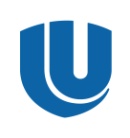 министерство науки и  высшего образования  российской федерациифедеральное государственное автономное образовательное учреждение высшего образования 
«Национальный исследовательский Нижегородский государственный университет им. Н.И. Лобачевского»Формируемые компетенции с указанием кода компетенцииПланируемые результаты обучения при прохождении практикиУК – 1 Способен осуществлять критический анализ проблемных ситуаций на основе системного подхода, вырабатывать стратегию действийУК-1.1 Знать: процедуры критического анализа, методики анализа результатов исследования и разработки стратегий проведения исследований, организации процесса принятия решения. УК-1.2. Уметь: принимать конкретные решения для повышения эффективности процедур анализа проблем, принятия решений и разработки стратегий. УК-1.3. Владеть: методами установления причинно-следственных связей и определения наиболее значимых среди них; методиками постановки цели и определения способов ее достижения; методиками разработки стратегий действий при проблемных ситуациях.УК-2. Способен управлять проектом на всех этапах его жизненного циклаУК-2.1 Знать: методы управления проектами; этапы жизненного цикла проекта. УК-2.2 Уметь: разрабатывать и анализировать альтернативные варианты проектов для достижения намеченных результатов; разрабатывать проекты, определять целевые этапы и основные направления работ. УК-2.3. Владеть навыками разработки проектов в избранной профессиональной сфере; методами оценки эффективности проекта, а также потребности в ресурсахУК-3. Способен организовывать и руководить работой команды, вырабатывая командную стратегию для достижения поставленной целиУК-3.1. Знать: методики формирования команд; методы эффективного руководства коллективами. УК-3.2. Уметь: разрабатывать командную стратегию; организовывать работу коллективов; управлять коллективом; разрабатывать мероприятия по личностному, образовательному и профессиональному росту. УК-3.3. Владеть методами организации и управления коллективом, планированием его действий.УК-4. Способен применять современные коммуникативные технологии, в том числе на иностранном(ых) языке(ах), для академического и профессионального взаимодействияУК-4.1. Знать: современные коммуникативные технологии на государственном и иностранном языках; закономерности деловой устной и письменной коммуникации. УК-4.2. Уметь: применять на практике коммуникативные технологии, методы и способы делового общения. УК-4.3. Владеть методикой межличностного делового общения на государственном и иностранном языках, с применением профессиональных языковых форм и средств.УК-5. Способен анализировать и учитывать разнообразие культур в процессе межкультурного взаимодействия УК-5.1. Знать: сущность, разнообразие и особенности различных культур, их соотношение и взаимосвязь. УК-5.2. Уметь: обеспечивать и поддерживать взаимопонимание между обучающимися – представителями различных культур и навыки общения в мире культурного многообразия. УК-5.3. Владеть способами анализа разногласий и конфликтов в межкультурной коммуникации и их разрешения.УК-6. Способен определять и реализовывать приоритеты собственной деятельности и способы ее совершенствования на основе самооценкиУК-6.1. Знать: основные принципы профессионального и личностного развития, исходя из этапов карьерного роста и требований рынка труда; способы совершенствования своей деятельности на основе самооценки. УК-6.2. Уметь: решать задачи собственного профессионального и личностного развития, включая задачи изменения карьерной траектории; расставлять приоритеты. УК-6.3. Владеть способами управления своей познавательной деятельностью и ее совершенствования на основе самооценки и принципов образования в течение всей жизни.ОПК-1. Способен самостоятельно приобретать, развивать и применять математические, естественнонаучные, социально-экономические и профессиональные знания для решения нестандартных задач, в том числе в новой или незнакомой среде и в междисциплинарном контексте ОПК-2. Способен разрабатывать оригинальные алгоритмы и программные средства, в том числе с использованием современных интеллектуальных технологий, для решения профессиональных задач ОПК-3. Способен анализировать профессиональную информацию, выделять в ней главное, структурировать, оформлять и представлять в виде аналитических обзоров с обоснованными выводами и рекомендациями ОПК-4. Способен применять на практике новые научные принципы и методы исследований ОПК-5. Способен разрабатывать и модернизировать программное и аппаратное обеспечение информационных и автоматизированных систем ОПК-6. Способен исследовать современные проблемы и методы прикладной информатики и развития информационного общества ОПК-7. Способен использовать методы научных исследований и математического моделирования в области проектирования и управления ИСОПК-8. Способен осуществлять эффективное управление разработкой программных средств и проектов знаниями; архитектуру систем управления знаниями; ОПК-1.1. Знать математические, естественнонаучные и социально-экономические методы для использования в профессиональной деятельности; ОПК-1.2. Уметь решать нестандартные профессиональные задачи, в том числе в новой или незнакомой среде и в междисциплинарном контексте, с применением математических, естественнонаучных социально-экономических и профессиональных знаний; ОПК-1.3. Владеть навыками  решения  нестандартных профессиональных задач, в том числе в новой или незнакомой среде и в междисциплинарном контексте, с применением математических, естественнонаучных социально-экономических и профессиональных знаний.; ОПК-2.1. Знать современные интеллектуальные технологии для решения профессиональных задач; ОПК-2.2. Уметь обосновывать выбор современных интеллектуальных технологий и программной среды при разработке оригинальных программных средств для решения профессиональных задач ОПК-2.3. Владеть навыками выбора современных интеллектуальных технологий и программной среды при разработке оригинальных программных средств для решения профессиональных задач ОПК-3.1. Знать принципы, методы и средства анализа и структурирования профессиональной информации; ОПК-3.2. Уметь анализировать профессиональную информацию, выделять в ней главное, структурировать, оформлять и представлять в виде аналитических обзоров; ОПК-3.3. Владеть навыками анализа профессиональной информации.ОПК-4.1. Знать новые научные принципы и методы исследований; ОПК-4.2. Уметь применять на практике новые научные принципы и методы исследований; ОПК-4.3. Владеть навыками применения новых научных принципов и методов исследований; ОПК-5.1. Знать современное программное и аппаратное обеспечение информационных и автоматизированных систем ОПК-5.2. Уметь модернизировать программное и аппаратное обеспечение информационных и автоматизированных систем для решения профессиональных задач; ОПК-5.3. Иметь навыки модернизации программного и аппаратного обеспечения информационных и автоматизированных систем для решения профессиональных задач; ОПК-6.1. Знать содержание, объекты и субъекты информационного общества, критерии эффективности его функционирования; структуру интеллектуального капитала, проблемы инвестиций в экономику информатизации и методы оценки эффективности; правовые, экономические, социальные и психологические аспекты информатизации; теоретические проблемы прикладной информатики, в том числе семантической обработки информации, развитие представлений об оценке качества информации в ИС; современные методы, средства, стандарты информатики для решения прикладных задач различных классов; правовые, экономические, социальные и психологические аспекты информатизации деятельности организационно-экономических систем; ОПК-6.2. Уметь проводить анализ современных методов и средств информатики для решения прикладных задач различных классов; ОПК-6.3. Владеть навыками анализа современных методов и средств информатики для решения прикладных задач различных классов;ОПК-7.1. Знать логические методы и приемы научного исследования; методологические принципы современной науки, направления, концепции, моделирования в области проектирования и управления ИС; источники знания и приемы работы с ними; основные особенности научного метода познания; программно-целевые методы решения научных проблем; основы моделирования управленческих решений; динамические оптимизационные модели; математические модели оптимального управления для непрерывных и дискретных процессов, их сравнительный анализ; многокритериальные методы принятия решений; ОПК-7.2. Уметь осуществлять методологическое обоснование научного исследования; ОПК-7.3. Владеть навыками методологического обоснования научного исследования; ОПК-8.1. Знать архитектуру ИС предприятий и организаций; методологии и технологии реинжиниринга, проектирования и аудита прикладных информационных систем различных классов; инструментальные средства поддержки технологии проектирования и аудита информационных систем и сервисов; методы оценки экономической эффективности и качества, управления надежностью и информационной безопасностью; особенности процессного подхода к управлению прикладными ИС; современные ИКТ в процессном управлении; системы управления качеством; концептуальное моделирование процессов управления знаниями; архитектуру систем управления знаниями; онтологии знаний; подсистемы сбора, фильтрации, накопления, доступа, генерации и распространения знаний; ОПК-8.2. Уметь выбирать методологию и технологию проектирования информационных систем; обосновывать архитектуру ИС; управлять проектами ИС на всех стадиях жизненного цикла, оценивать эффективность и качество проекта; применять со-временные методы управления проектами и сервисами ИС; использовать инновационные подходы к проектированию ИС; принимать решения по информатизации предприятий в условиях неопределенности; проводить реинжиниринг прикладных и информационных процессов; обосновывать архитектуру системы правления знаниями;ОПК-8.3. Владеть навыками выбира методологии и технологии проектирования ИС; обоснования архитектуры ИС; управления проектами ИС на всех стадиях жизненного цикла; оценки эффективности и качества проекта; применения современных методов управления проектами и сервисами ИС; использования инновационных подходов к проектированию ИС; принятия решений по информатизации предприятий в условиях неопределенности; проведения реинжиниринг прикладных и информационных процессов; обоснования архитектуры системы правления знаниями;п/пЭтапСодержание этапаТрудоемкость (час)1Организационный -проведение организационного собрания-получение индивидуального задания- проведение консультаций руководителем практики на кафедре22Основной1. Изучить и кратко изложить общую характеристику объекта. 2. Ознакомиться с организационными формами использования средств вычислительной техники 3. Ознакомиться с нормативно-методической базой, используемой в сфере информатизации в организации (обособленном подразделении). 4. Изучить имеющееся в организации информационное и программное обеспечение, определить состав подсистем/сервисов. 5. Описать  задачу, решаемую в организации в привязке к будущей темы ВКР.6. Описать методы и средства проектирования, используемые на объекте базе практики.20553024203Заключительный- защита отчета по практике2ИТОГО:108 часов№ п/пКод компетенцииСодержание компетенцииПланируемые результаты обученияНаименование оценочного средства 1.УК -1Способен осуществлять критический анализ проблемных ситуаций на основе системного подхода, вырабатывать стратегию действийВо время практики демонстрировать навыки анализа проблемных ситуаций на основе системного подхода.Оценочные средства из соответствующей дисциплины – основы научно-исследовательской деятельности              2                     УК- 2 Способен управлять проектом на всех этапах его жизненного циклаВо время практики демонстрировать навыки управления проектом на всех этапах его жизненного циклаОценочные средства из соответствующей дисциплины – управление ИТ проектом3УК-3Способен организовывать и руководить работой команды, вырабатывая командную стратегию для достижения поставленной целиВо время практики демонстрировать навыки организации и руководства работой команды,Оценочные средства из соответствующей дисциплины – управление ИТ проектом4УК-4Способен применять современные коммуникативные технологии, в том числе на иностранном(ых) языке(ах), для академического и профессионального взаимодействияВо время практики демонстрировать навыки применения современных коммуникативных технологий, в том числе на иностранном(ых) языке(ах),Оценочные средства из соответствующей дисциплины – иностранный язык делового и профессионального общения5УК-5Способен анализировать и учитывать разнообразие культур в процессе межкультурного взаимодействия Во время практики демонстрировать навыки учёта разнообразия культур в процессе межкультурного взаимодействияОценочные средства из соответствующей дисциплины – иностранный язык делового и профессионального общения6УК-6Способен определять и реализовывать приоритеты собственной деятельности и способы ее совершенствования на основе самооценкиВо время практики демонстрировать навыки определения и реализации приоритетов собственной деятельности и способы ее совершенствования на основе самооценкиОценочные средства из соответствующей дисциплины – основы научно-исследовательской деятельности7ОПК-1Способен самостоятельно приобретать, развивать и применять математические, естественнонаучные, социально-экономические и профессиональные знания для решения нестандартных задач, в том числе в новой или незнакомой среде и в междисциплинарном контексте Во время практики демонстрировать навыки решения нестандартных задачОценочные средства из соответствующей дисциплины –8ОПК-2 Способен разрабатывать оригинальные алгоритмы и программные средства, в том числе с использованием современных интеллектуальных технологий, для решения профессиональных задачВо время практики демонстрировать навыки разработки оригинальных алгоритмов и программных средств, в том числе с использованием современных интеллектуальных технологий, для решения профессиональных задачОценочные средства из соответствующей дисциплины –9ОПК-3Способен анализировать профессиональную информацию, выделять в ней главное, структурировать, оформлять и представлять в виде аналитических обзоров с обоснованными выводами и рекомендациями Во время практики демонстрировать навыки анализа профессиональной информацииОценочные средства из соответствующей дисциплины –10ОПК-4Способен применять на практике новые научные принципы и методы исследованийВо время практики демонстрировать навыки применения на практике новых научных принципов и методов исследованийОценочные средства из соответствующей дисциплины –11ОПК-5Способен разрабатывать и модернизировать программное и аппаратное обеспечение информационных и автоматизированных системВо время практики демонстрировать навыки разработки и модернизации программного и аппаратного обеспечения информационных и автоматизированных системОценочные средства из соответствующей дисциплины –12ОПК-6 Способен исследовать современные проблемы и методы прикладной информатики и развития информационного общества Во время практики демонстрировать навыки исследования проблем и методов прикладной информатики и развития информационного обществаОценочные средства из соответствующей дисциплины –13ОПК-7 Способен использовать методы научных исследований и математического моделирования в области проектирования и управления ИСВо время практики демонстрировать навыки использования методов научных исследований и математического моделирования в области проектирования и управления ИСОценочные средства из соответствующей дисциплины –14ОПК-8Способен осуществлять эффективное управление разработкой программных средств и проектов, знаниями; архитектуру систем управления знаниями;Во время практики демонстрировать навыки управления разработкой программных средств и проектов, знаниями.Оценочные средства из соответствующей дисциплины –Индикаторы компетенцииОЦЕНКИ СФОРМИРОВАННОСТИ КОМПЕТЕНЦИЙОЦЕНКИ СФОРМИРОВАННОСТИ КОМПЕТЕНЦИЙОЦЕНКИ СФОРМИРОВАННОСТИ КОМПЕТЕНЦИЙОЦЕНКИ СФОРМИРОВАННОСТИ КОМПЕТЕНЦИЙОЦЕНКИ СФОРМИРОВАННОСТИ КОМПЕТЕНЦИЙОЦЕНКИ СФОРМИРОВАННОСТИ КОМПЕТЕНЦИЙОЦЕНКИ СФОРМИРОВАННОСТИ КОМПЕТЕНЦИЙИндикаторы компетенцииплохонеудовлетворительноудовлетворительнохорошоочень хорошоотличнопревосходноИндикаторы компетенцииПолнота знанийОтсутствие знаний теоретического материала для выполнения индивидуального задания.Невозможность оценить полноту знаний вследствие отказа обучающегося от ответа на вопросы собеседования отсутствует отчет, оформленный в соответствии с требованиямиУровень знаний ниже минимальных требований. Имели место грубые ошибки при ответе на вопросы собеседованияМинимально допустимый уровень знаний. Допущено много негрубых ошибокУровень знаний в объеме, соответствующем программе подготовки. Допущено несколько негрубых ошибокУровень знаний в объеме, соответствующем программе подготовки. Допущено несколько несущественных ошибокУровень знаний в объеме, соответствующем программе подготовки, без  ошибокУровень знаний в объеме, превышающем программу подготовки и требований программы практикиНаличие умений Отсутствие минимальных умений. Невозможность оценить наличие умений вследствие отказа обучающегося от ответа на вопросы собеседованияПри решении стандартных задач не продемонстрированы основные умения.Имели место грубые ошибкиПродемонстрированы основные умения. Решены типовые  задачи с негрубыми ошибками. Выполнены все задания, но не в полном объеме Продемонстрированы все основные умения. Решены все основные задачи с негрубыми ошибками. Выполнены все задания, в полном объеме, но некоторые с недочетамиПродемонстрированы все основные умения. Решены все основные задачи. Выполнены все задания, в полном объеме, но некоторые с недочетамиПродемонстрированы все основные умения, решены все основные задачи с отдельными несущественными недочетами, выполнены все задания в полном объеме.Продемонстрированы все основные умения. Решены все основные задачи. Выполнены все задания в полном объеме без недочетовНаличие навыков(владение опытом)Отсутствие владения материалом. Невозможность оценить наличие умений вследствие отказа обучающегося от ответа на вопросы собеседованияПри решении стандартных задач не продемонстрированы базовые навыки.Имели место грубые ошибкиИмеется минимальный набор навыков для решения стандартных задач Продемонстрированы базовые навыки при решении стандартных задач с некоторыми недочетамиПродемонстрированы базовые навыки при решении стандартных задач без ошибок и недочетовПродемонстрированы навыки при решении нестандартных задач без ошибок и недочетовПродемонстрирован творческий подход к решению нестандартных задач Мотивация (личностное отношение)Полное отсутствие учебной активности и мотивации, пропущена большая часть периода практикиУчебная активность и мотивация слабо  выражены, готовность решать поставленные  задачи качественно отсутствуетУчебная активность и мотивация низкие, слабо  выражены, стремление решать задачи на низком уровне качества Учебная активность и мотивация проявляются на среднем уровне, демонстрируется  готовность выполнять поставленные задачи на среднем уровне качестваУчебная активность и мотивация проявляются на уровне выше среднего, демонстрируется  готовность выполнять большинство поставленных задач на высоком уровне качестваУчебная активность и мотивация проявляются на высоком уровне, демонстрируется  готовность выполнять все поставленные задачи на высоком уровне качестваУчебная активность и мотивация проявляются на очень высоком уровне, демонстрируется  готовность выполнять нестандартные  дополнительные задачи на высоком уровне качестваХарактеристика сфомированности компетенцииКомпетенция  не сформирована. Отсутствуют знания, умения, навыки, необходимые для решения практических (профессиональных) задач. Требуется повторное обучениеКомпетенция в полной мере не сформирована. Имеющихся знаний, умений, навыков недостаточно для решения практических (профессиональных) задач. Требуется повторное обучениеСформированность компетенции соответствует минимальным требованиям. Имеющихся знаний, умений, навыков в целом достаточно для решения практических (профессиональных) задач, но требуется дополнительная практика по большинству практических задачСформирован-ность компетенции в целом соответствует требованиям, но есть недочеты. Имеющихся знаний, умений, навыков и мотивации в целом достаточно для решения практических (профессиональных) задач, но требуется отработка дополнительных практических навыковСформированность компетенции в целом соответствует требованиям. Имеющихся знаний, умений, навыков и мотивации  в целом достаточно для решения стандартных практических (профессиональных) задачСформированность компетенции полностью соответствует требованиям. Имеющихся знаний, умений, навыков и мотивации в полной мере достаточно для решения сложных практических (профессиональных) задачСформированность компетенции превышает стандартные требования. Имеющихся знаний, умений, навыков и мотивации в полной мере достаточно для применения творческого подхода к решению сложных практических (профессиональных) задачУровень сформиро-ванности компетенцийНулевойНизкийНиже среднегоСреднийВыше среднегоВысокийОчень высокийОценкаУровень подготовкиОтличноПредусмотренные программой практики результаты обучения в рамках компетенций достигнуты. Обучающийся демонстрирует высокий уровень подготовки. Обучающийся  представил подробный отчет по практике, активно работал в течение всего периода практикиХорошоПредусмотренные программой практики результаты обучения в рамках компетенций достигнуты практически полностью. Обучающийся демонстрирует в целом хорошую подготовку, но при подготовке отчета по практике и проведении собеседования допускает заметные ошибки или недочеты. Обучающийся активно работал в течение всего периода практики УдовлетворительноПредусмотренные программой практики результаты обучения в рамках компетенций в целом достигнуты, но имеются явные недочеты в демонстрации умений и навыков (указать по каким компетенциям). Обучающийся показывает минимальный уровень теоретических знаний, делает существенные ошибки при выполнении индивидуального задания, но при ответах на наводящие вопросы во время собеседования, может правильно сориентироваться и в общих чертах дать правильный ответ. Обучающийся имел пропуски в течение периода практикиНеудовлетворительноПредусмотренные программой практики результаты обучения в рамках компетенций в целом не достигнуты, обучающийся не представил своевременно /представил недостоверный отчет по практике, пропустил большую часть времени, отведенного на прохождение практики.  №ВопросКод компетенции Как выбранная для ВКР задача/сервис вписываются в программно-техническую среду используемую в организации?ОПК-8Возникали ли во время практики нестандартные ситуации на объекте? Опишите Ваши действия.ОПК-1Какие работы по проектированию, созданию, модернизации ИС выполняли самостоятельно?ОПК-5Какие отечественные и зарубежные информационные ресурсы использовали при реализации задачи ВКР?ОПК-6Существует ли на объекте практики деловой стиль? Приходилось ли выполнять управленческие функции?УК-2Обоснуйте выбор проектных решений по доработке прикладного программного обеспеченияОПК-2ИКТ на объекте соответствуют современному уровню?ОПК-6Существует ли возможность на объекте практики использовать современные инструментальные средства моделирования, анализа, разработки задач управления?ОПК-79.Какой инструментарий Вы использовали для анализа предметной области, выявления информационных потребностей и разработки требований к ИС?ОПК-810.  Какие математические методы, модели Вы использовали при разработке проекта?ОПК-111.  Приходилось ли Вам решать прикладные задачи в условиях неопределенности?ОПК-112. Какие методы, модели, инструментарий Вы использовали для оценки результатов исследования?ОПК- 713. Какие используются подходы по проектированию ИС?УК-214. Какие интернет технологии используются в организации?ОПК- 2министерство  науки и высшего образования   российской федерациифедеральное государственное автономное образовательное учреждение высшего образования 
«Национальный исследовательский Нижегородский государственный университет им. Н.И. Лобачевского»Отчет защищен с оценкой________               __________                       подпись                __________                       дата              Исполнитель: студент группы______         ________        _______________________             подпись                               И.О.Фамилия     Руководитель       __________         ____________________             подпись                              И.О.Фамилия                                     ________                                                                    дата  Макет отчетаКомпетенцииОглавление ОПК-3Введение  ОПК-3Общую характеристику объекта. ОПК-3Организационные формы использования вычислительных средствОПК-5Нормативно-методическая база, используемая в сфере информатизации в организации (обособленном подразделении).ОПК-3Состав подсистем/сервисов.ОПК-8Характеристика программно-технической и информационной средыОПК-8Описание  задачи, решаемой на предприятии в привязке к теме ВКР.ОПК – 1 Описать подходы и средства проектирования, используемые на объекте базе практики.УК-2ЗаключениеОПК-3ЛитератураУК-4ПриложенияОПК-1Университет:Предприятие:Федеральное государственное автономное образовательное учреждение высшего образования«Национальный исследовательский Нижегородский государственный университет им. Н.И. Лобачевского»Полное наименование 603950, г. Нижний Новгород,пр. Гагарина, д.23.АдресРектор ННГУ___________________Должность руководителя____________________И.О. ФамилияДата (период)Содержание и планируемые результаты практики(Характеристика выполняемых работ, мероприятия, задания, поручения и пр.)Лицевая сторона бланкаНижегородский государственный университет им. Н.И. Лобачевского Гагарина пр-т, д.23, Н. Новгород, 603950, телефон: 462-30-36Декан факультета/директор филиала, института__________________                         (подпись)_________________(инициалы, фамилия)          Приступил к практике«____»___________________ 201__ г. _______________________________  (Подпись руководителя практики, печать структурного подразделения ННГУ или профильной организации)                         Окончил практику          «____»_________________201__ г.       ______________________________  (Подпись руководителя практики, печать структурного подразделения ННГУ или профильной организации)_________________________        должность_____________________                       подпись_________________________         И.О. Фамилия_________________________                      должность_____________________                       подпись_________________________         И.О. Фамилия